United Hospitals Boat Club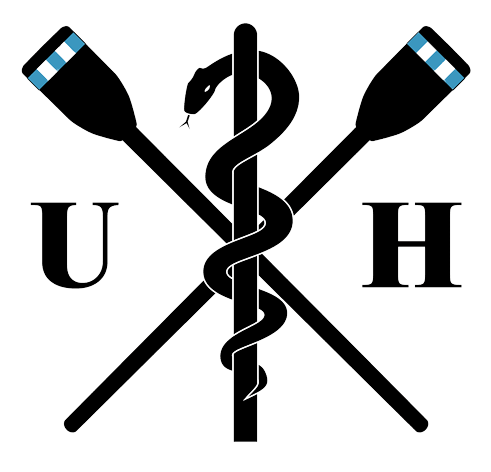 Winter RegattaSunday 22nd January 2023Club Name:Designated Club Contact- this person must be contactable at all times on race day. 	Name:	Mobile:	Email:Men’s Entries: Please write below the categories and number of crews that you are entering.  If you are not entering a senior crew please provide details of the crew experience being entered as intermediate The final decision of eligibility is at the discretion of the UHBC president. Example: MI8- 6 rowers with 1 year of experience but not senior level and 2 novice rowers. Women’s Entries: Please write below the categories and number of crews that you are entering.  If you are not entering a senior crew please provide details of the crew experience being entered as intermediate The final decision of eligibility is at the discretion of the UHBC president. Example: WI8- 6 rowers with 1 year of experience but not senior level and 2 novice rowers. Boat clashes: Please write below the names of the boats that multiple crews will be using, alongside the categories. Example: Janni - WN8 and MN8 Cox clashes: Please write below the names of the coxes racing for your club in multiple crews, alongside the categories. Example: George- MN8 and MS4 Rower clashes: Please write below the names of rowers competing in multiple crews, alongside the categories. Example: Izzy- WS8 and WS4